CATEQUESIS 5º grado BTM – E6Trabajo 6 para hacer en casa¡El Sagrado Corazón de Jesús!Rezamos en voz alta esta oración preparatoria para hacer la actividad:“Sagrado corazón de Jesús, nos consagramos a ti. Bendice nuestra familia, nuestro hogar, nuestros trabajos y actividades. Danos la gracia de cumplir con amor tu deber. Conserva en nosotros la paz y la confianza. Consuélanos en nuestras penas y tristezas y has que siempre crezca en nosotros tu amor”. Sagrado Corazón de Jesús, en vos confío.	Y a la virgen le rezamos un Ave María: Dios te salve María…Leemos para conocer un poco más: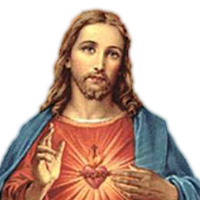 Preguntas para investigar (responder en el cuaderno): ¿Cómo nació esta devoción?Jesús, ¿A quién se le apareció?En esas apariciones, ¿Qué le dijo Jesús?Completamos la cita bíblica con las palabras faltantes y pintamos:Muchas Gracias por todos los trabajos que me han mandado. A seguir así!             Enviar la tarea completa al mail: aldofranetovich@gmail.com.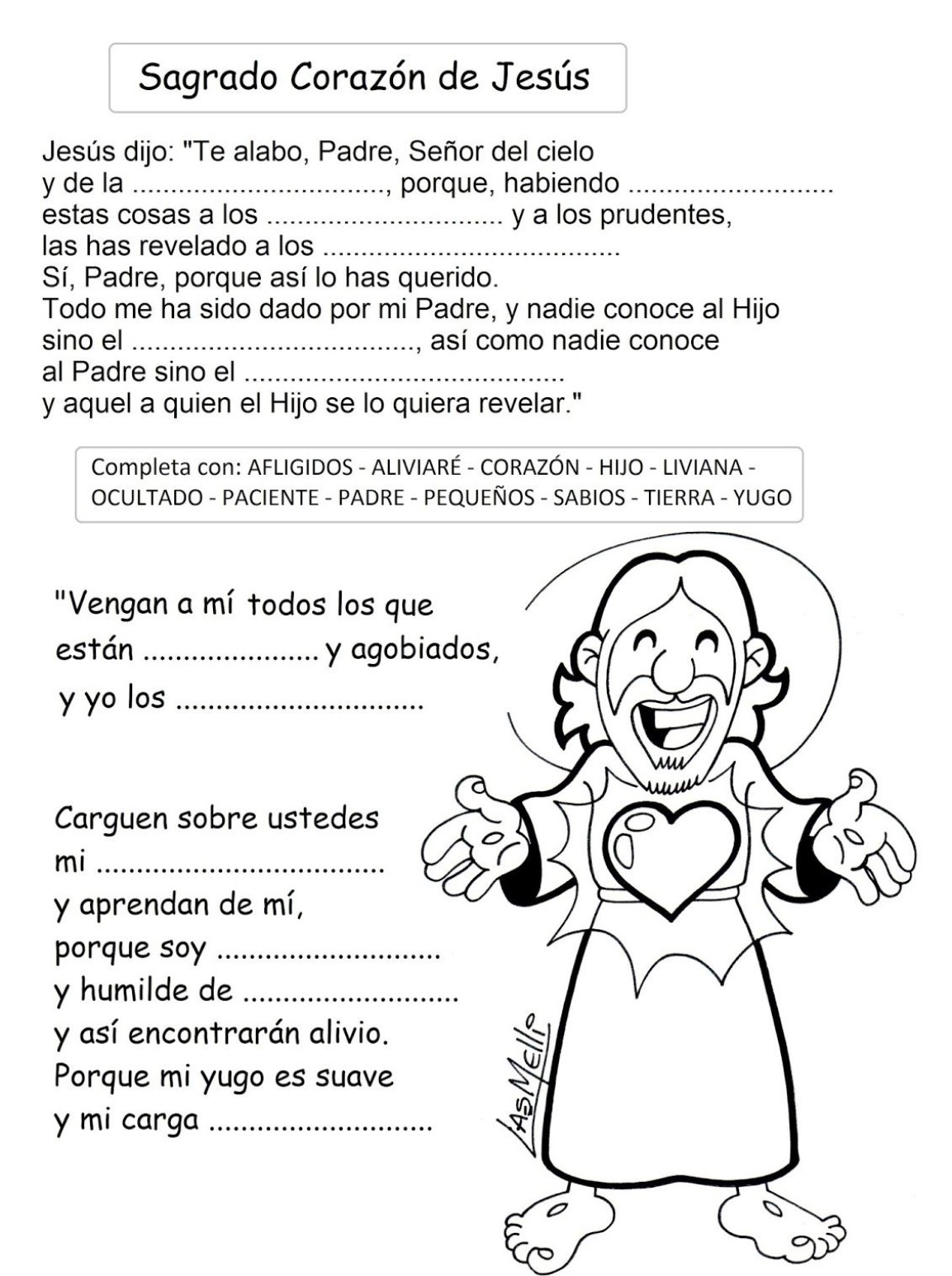 